	BCH ĐOÀN TP. HỒ CHÍ MINH	      ĐOÀN TNCS HỒ CHÍ MINH             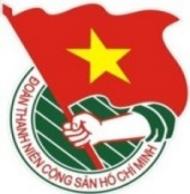 	***		TUẦN	          TP. Hồ Chí Minh, ngày 07 tháng 8 năm 2022	32/2022LỊCH LÀM VIỆC CỦA BAN THƯỜNG VỤ THÀNH ĐOÀN		(Từ 08-8-2022 đến 14-8-2022)---------* Trọng tâm: - Liên hoan thiếu nhi 3 nước Việt Nam - Lào - Campuchia.- Đại hội các Quận - Huyện Đoàn và tương đương.* Lịch làm việc thay thư mời trong nội bộ Cơ quan Thành Đoàn.Lưu ý: Các đơn vị có thể tải lịch công tác tuần tại Trang thông tin điện tử Văn phòng Thành Đoàn vào ngày Chủ nhật hàng tuần.	TL. BAN THƯỜNG VỤ THÀNH ĐOÀN	CHÁNH VĂN PHÒNG	(Đã ký)	Nguyễn Tất ToànNGÀYGIỜNỘI DUNG - THÀNH PHẦNĐỊA ĐIỂMTHỨ HAI08-808g00  Dự hoạt động tổng kết Chiến dịch tình nguyện Mùa hè xanh, Kỳ nghỉ hồng của Đoàn Khối Dân - Chính - Đảng Thành phố (TP: đ/c H.Minh, Ban CNLĐ, Ban TNTH)Cơ sởTHỨ HAI08-809g30  Họp giao ban Báo Tuổi Trẻ (TP: đ/c H.Trân)Báo Tuổi TrẻTHỨ HAI08-810g00Họp giao ban Thường trực - Văn phòng (TP: đ/c T.Phương, Thường trực Thành Đoàn, lãnh đạo VP)P.B2THỨ HAI08-813g30✪  Dự Đại hội đại biểu Đoàn TNCS Hồ Chí Minh Khối Doanh nghiệp Thành phố nhiệm kỳ 2022 - 2027 (TP: đ/c Thường trực Thành Đoàn, N.Nguyệt, H.Như, Ban CNLĐ)Cơ sởTHỨ HAI08-814g00📷Lễ kết nạp Đảng viên (TP: đ/c T.Phương, P.Thảo, Tr.Quang, T.Toàn, đảng viên Chi bộ Văn phòng 1, đảng viên Chi bộ Phong trào 2, đoàn viên Chi đoàn Văn phòng, Phong trào 2, thành phần theo thư mời)Phòng truyền thống ĐoànTHỨ HAI08-814g00Dự buổi làm việc trực tuyến với các tỉnh, thành đoàn và đoàn trực thuộc chưa hoàn thành việc triển khai Phần mềm quản lý đoàn viên (TP: đ/c T.Nguyên, N.Nguyệt, Ban TC-KT) Trực tuyếnTHỨ HAI08-815g00Kiểm tra công tác chuẩn bị Liên hoan thiếu nhi 3 nước Việt Nam - Lào - Campuchia (TP: đ/c T.Hà, Trưởng - Phó các nhóm, Ban TN)P.A9THỨ HAI08-815g00  Dự Hội nghị Ban Chấp hành Đoàn Khối Dân - Chính - Đảng Thành phố lần thứ 4 (mở rộng) khóa IV, nhiệm kỳ 2022 - 2027 (TP: đ/c H.Trân)Theo thư mờiTHỨ HAI08-816g00Dự Chương trình kỷ niệm 15 năm Ngày thành lập Tổng Đoàn Sao Bắc Đẩu (08/8/2007 - 08/8/2022) (TP: đ/c M.Hải, Tr.Quang, H.Hải, VP Hội LHTNVNTP)05 ĐTHTHỨ HAI08-817g00  Dự Chương trình họp mặt cán bộ Đoàn Khối các thời kỳ nhân kỷ niệm 15 năm Ngày thành lập Đoàn Khối Dân - Chính - Đảng Thành phố (08/8/2007 - 08/8/2022) (TP: đ/c Thường trực Thành Đoàn)Theo thư mờiTHỨ ba09-808g00Dự giám sát tình hình thực hiện Luật Nhà ở trên địa bàn thành phố (TP: đ/c T.Phương)Trụ sở ĐĐB QH TPTHỨ ba09-808g00📷Đón đại biểu về dự Liên hoan thiếu nhi 3 nước Việt Nam - Lào - Campuchia năm 2022 - cả ngày (TP: đ/c T.Hà, thành phần theo phân công)Nhà khách T78THỨ ba09-809g00  Làm việc với Trường ĐH Văn Hiến về Giải thưởng Sinh viên Nghiên cứu khoa học - Euréka (TP: đ/c K.Thành, Ban Giám hiệu Trường, Trung tâm PTKHCNT)Trường ĐHVăn HiếnTHỨ ba09-814g00Dự giám sát tình hình thực hiện Luật Nhà ở trên địa bàn thành phố (TP: đ/c T.Phương)Trụ sở ĐĐB QH TPTHỨ ba09-814g00✪📷  Thăm và tặng quà cho các cơ sở tôn giáo nhân dịp Lễ Vu Lan năm 2022 (TP: đ/c M.Hải, Tr.Quang, H.Hải, S.Nhân, thành phần theo thông báo)Theothông báoTHỨ ba09-814g00✪  Dự Đại hội đại biểu Đoàn TNCS Hồ Chí Minh Lực lượng Thanh niên Xung phong TP.HCM lần thứ XI, nhiệm kỳ 2022 - 2027 (TP: đ/c Thường trực Thành Đoàn, H.Trân, Ban TG-ĐN, Ban CNLĐ, Ban TC-KT)Cơ sởTHỨ ba09-814g00✪Dự Đại hội đại biểu Đoàn TNCS Hồ Chí Minh Tỉnh Bình Thuận lần thứ XIII, nhiệm kỳ 2022 - 2027 - 02 ngày (TP: đ/c T.Nguyên, N.Nguyệt, P.Lâm, H.Tâm)Tỉnh Bình ThuậnTHỨ ba09-814g00Dự buổi làm việc thẩm định thành tích, xét chọn “Những tấm gương thầm lặng mà cao cả” trong phong trào thi đua yêu nước của thành phố lần 5 - năm 2022 (TP: đ/c T.Toàn)Sở Nội vụ TPTHỨ ba09-815g00Tổng duyệt Chương trình khai mạc Liên hoan thiếu nhi 3 nước Việt Nam - Lào - Campuchia (TP: đ/c T.Hà, H.Minh, H.Trân, T.Toàn, các bộ phận theo phân công)NTN TPTHỨ ba09-818g30📷Họp lãnh đạo, phụ trách thiếu nhi các đoàn đại biểu  dự Liên hoan thiếu nhi 3 nước Việt Nam - Lào - Campuchia (TP: đ/c T.Hà, H.Minh, H.Trân, T.Toàn, các bộ phận theo phân công)Nhà khách T78THỨ ba09-819g00  Dự Chương trình giao lưu nghệ thuật “Hướng về biên giới, biển, đảo” (TP: đ/c Tr.Quang)Đài Truyền hình TPTHỨ ba09-819g30📷Họp các đoàn đại biểu dự Liên hoan thiếu nhi 3 nước Việt Nam - Lào - Campuchia (TP: đ/c T.Hà, H.Minh, H.Trân, T.Toàn, các bộ phận theo phân công)Nhà khách T78THỨ Tư10-807g30📷Lễ dâng hương, dâng hoa và khai mạc Liên hoan thiếu nhi 3 nước Việt Nam - Lào - Campuchia (TP: đ/c M.Hải, T.Hà, H.Minh, H.Trân, T.Toàn, các bộ phận theo phân công)NTN TPTHỨ Tư10-808g30📷Các hoạt động giao lưu, trải nghiệm, tham quan trong khuôn khổ Liên hoan thiếu nhi 3 nước Việt Nam - Lào - Campuchia - cả ngày (TP: đ/c T.Hà, các bộ phận theo phân công)Theo chương trình chi tiếtTHỨ Tư10-809g00  Dự Hội nghị sơ kết phong trào thi đua yêu nước 6 tháng đầu năm 2022 của Khối thi đua 18 (TP: đ/c M.Hải, T.Toàn, VP)Theo thư mờiTHỨ Tư10-813g30Dự họp Ban Chấp hành Hội Liên hiệp Phụ nữ Thành phố (TP: đ/c T.Hà)Theo thư mờiTHỨ Tư10-814g00  Làm việc với Ngân hàng Agribank về các hoạt động phối hợp năm 2022 (TP: đ/c M.Hải, H.Minh, H.Hải, Đ.Nguyên, Ban CNLĐ)P.B2THỨ Tư10-814g00  Dự Hội nghị đại biểu Đoàn TNCS Hồ Chí Minh Khối Cơ sở Bộ Giao thông Vận tải (TP: đ/c Tr.Quang, V.Nam, Ban TC-KT, Ban CNLĐ)Cơ sởTHỨ Tư10-814g30  Làm việc về việc thành lập Đoàn Trường CĐ Bách khoa Sài Gòn (TP: đ/c N.Nguyệt, T.Ánh, Ban TNTH)Cơ sởTHỨ Tư10-815g30  Họp liên tịch về công tác tổ chức Đại hội đại biểu Đoàn TNCS Hồ Chí Minh Quận 5 nhiệm kỳ 2022 - 2027 (TP: đ/c M.Hải, T.Toàn, VP, Ban TC-KT, Ban MT-ANQP-ĐBDC)Cơ sởTHỨ NĂM11-807g30✪  Dự Đại hội đại biểu Đoàn TNCS Hồ Chí Minh Quận Bình Thạnh nhiệm kỳ 2022 - 2027 (TP: đ/c Thường trực Thành Đoàn, Tr.Quang, Ban TC-KT, Ban MT-ANQP-ĐBDC)Quận ủy Quận Bình ThạnhTHỨ NĂM11-807g30✪  Dự Đại hội đại biểu Đoàn TNCS Hồ Chí Minh Quận 7 lần thứ VI, nhiệm kỳ 2022 - 2027 (TP: đ/c Thường trực Thành Đoàn, H.Trân, Ban TG-ĐN, Ban MT-ANQP-ĐBDC, Ban TC-KT) Cơ sởTHỨ NĂM11-807g30📷Các hoạt động giao lưu, trải nghiệm, tham quan trong khuôn khổ Liên hoan thiếu nhi 3 nước Việt Nam - Lào - Campuchia tại Huyện Cần Giờ  - cả ngày (TP: đ/c T.Hà, các bộ phận theo phân công)Theo chương trình chi tiếtTHỨ NĂM11-807g30✪  Dự Đại hội đại biểu Đoàn TNCS Hồ Chí Minh Trường CĐ Quốc tế TP.HCM nhiệm kỳ 2022 - 2024 (TP: đ/c N.Linh, Ban TNTH, Ban TC-KT)Cơ sởTHỨ NĂM11-810g30  Họp liên tịch về công tác tổ chức Đại hội đại biểu Đoàn TNCS Hồ Chí Minh Trường ĐH Kinh tế TP.HCM nhiệm kỳ 2022 - 2024 (TP: đ/c N.Nguyệt, H.Tâm, Ban TNTH)Cơ sởTHỨ NĂM11-813g30✪Dự Đại hội đại biểu Đoàn TNCS Hồ Chí Minh Trường ĐH Giao thông vận tải TP.HCM nhiệm kỳ 2022 - 2024 (TP: đ/c Thường trực Thành Đoàn, N.Nguyệt, T.Ánh, Ban TNTH)Cơ sởTHỨ SÁU12-807g30✪  Dự Đại hội đại biểu Đoàn TNCS Hồ Chí Minh Tổng Công ty Công nghiệp In - Bao bì Liksin - TNHH MTV nhiệm kỳ 2022 - 2027 (TP: đ/c Thường trực Thành Đoàn, Ban TN, Ban CNLĐ, Ban TC-KT)Cơ sởTHỨ SÁU12-807g30📷Các hoạt động giao lưu, trải nghiệm, tham quan trong khuôn khổ Liên hoan thiếu nhi 3 nước Việt Nam - Lào - Campuchia - cả ngày (TP: đ/c T.Hà, các bộ phận theo phân công)Theo chương trình chi tiếtTHỨ SÁU12-807g30✪  Dự Đại hội đại biểu Đoàn TNCS Hồ Chí Minh Trường ĐH Kinh tế - Luật - ĐHQG-HCM lần thứ IX, nhiệm kỳ 2022 - 2024 (TP: đ/c Thường trực Thành Đoàn, H.Trân, Ban TG-ĐN, Ban TNTH, Ban TC-KT)Cơ sởTHỨ SÁU12-807g30Dự Hội nghị đại biểu Đoàn TNCS Hồ Chí Minh Khối Bộ Tài nguyên - Môi trường (TP: đ/c H.Trân, Ban TG-ĐN, Ban CNLĐ, Ban TC-KT)Cơ sởTHỨ SÁU12-808g00Dự Đại hội Chi bộ Toàn soạn 3 - Báo Tuổi Trẻ nhiệm kỳ 2022 - 2025 (TP: đ/c P.Thảo)Theo thư mờiTHỨ SÁU12-813g00✪  Dự Đại hội đại biểu Đoàn TNCS Hồ Chí Minh Trường ĐH Công nghiệp TP.HCM nhiệm kỳ 2022 - 2024 (TP: đ/c Thường trực Thành Đoàn, T.Toàn, VP, Ban TNTH, Ban TC-KT)Cơ sởTHỨ SÁU12-813g30✪  Dự Đại hội đại biểu Đoàn TNCS Hồ Chí Minh Sở Lao động, Thương binh và Xã hội TP.HCM nhiệm kỳ 2022 - 2027 (TP: đ/c Thường trực Thành Đoàn, Ban TN, Ban CNLĐ, Ban TC-KT)Cơ sởTHỨ SÁU12-813g30  Dự Hội nghị đại biểu Đoàn TNCS Hồ Chí Minh Tổng Công ty Nông nghiệp Sài Gòn - TNHH MTV (TP: đ/c N.Nguyệt, M.Linh, Ban CNLĐ)Cơ sởTHỨ SÁU12-814g00Dự Đại hội Chi bộ Trung tâm Hỗ trợ Học sinh, Sinh viên Thành phố nhiệm kỳ 2022 - 2025 (TP: đ/c P.Thảo)Phòng truyền thống ĐoànTHỨ SÁU12-815g00Tổng duyệt sân khấu Chương trình giao lưu văn hóa thiếu nhi 3 nước Việt Nam - Lào - Campuchia (TP: đ/c T.Hà, H.Phúc - NVHTN, thành phần theo phân công)NTN TPTHỨ SÁU12-815g00  Họp Hội đồng phản biện Hội thảo An toàn thực phẩm và An ninh lương thực lần 6 năm 2022 (TP: đ/c K.Thành, Hội đồng phản biện, Trung tâm PTKHCNT)Trực tuyếnTHỨ SÁU12-817g30📷Chương trình Lãnh đạo Thành phố gặp gỡ, chiêu đãi đại biểu tham gia Liên hoan thiếu nhi 3 nước Việt Nam - Lào - Campuchia (TP: đ/c T.Phương, M.Hải, T.Hà, T.Nguyên, Ban Thường vụ Thành Đoàn, thành phần theo phân công)Trung tâm Hội nghị 272THỨ BẢY13-807g30✪  Dự Đại hội đại biểu Đoàn TNCS Hồ Chí Minh Huyện Nhà Bè nhiệm kỳ 2022 - 2027 (TP: đ/c Thường trực Thành Đoàn, Ban TN, Ban MT-ANQP-ĐBDC, Ban TC-KT)Cơ sởTHỨ BẢY13-807g30✪  Dự Đại hội đại biểu Đoàn TNCS Hồ Chí Minh Huyện Hóc Môn nhiệm kỳ 2022 - 2027 (TP: đ/c Thường trực Thành Đoàn, H.Hải, Ban TC-KT, Ban MT-ANQP-ĐBDC)Cơ sởTHỨ BẢY13-807g30✪  Dự Đại hội đại biểu Đoàn TNCS Hồ Chí Minh Quận 5 nhiệm kỳ 2022 - 2027 (TP: đ/c Thường trực Thành Đoàn, T.Toàn, VP, Ban MT-ANQP-ĐBDC, Ban TC-KT)Cơ sởTHỨ BẢY13-807g30Dự Đại hội đại biểu Đoàn TNCS Hồ Chí Minh Trường ĐH Tôn Đức Thắng nhiệm kỳ 2022 - 2024 (TP: đ/c N.Linh, Ban TN, Ban TNTH, Ban TC-KT)Cơ sởTHỨ BẢY13-813g30✪  Dự Đại hội đại biểu Đoàn TNCS Hồ Chí Minh Quận 4 nhiệm kỳ 2022 - 2027 (TP: đ/c Thường trực Thành Đoàn, Ban TN, Ban MT-ANQP-ĐBDC, Ban TC-KT)Cơ sởTHỨ BẢY13-813g30✪  Dự Đại hội đại biểu Đoàn TNCS Hồ Chí Minh Trường ĐH Khoa học Xã hội và Nhân văn - ĐHQG-HCM nhiệm kỳ 2022 - 2024 (TP: đ/c Thường trực Thành Đoàn, T.Toàn, VP, Ban TNTH, Ban TC-KT)Cơ sởTHỨ BẢY13-813g30✪  Dự Đại hội đại biểu Đoàn TNCS Hồ Chí Minh Trường ĐH Y Dược TP.HCM nhiệm kỳ 2022 - 2024 (TP: đ/c Thường trực Thành Đoàn, H.Minh, Ban CNLĐ, Ban TNTH, Ban TC-KT)Cơ sởTHỨ BẢY13-813g30Dự Đại hội đại biểu Đoàn TNCS Hồ Chí Minh Trường ĐH Kiến trúc TP.HCM  nhiệm kỳ 2022 - 2024 (TP: đ/c Tr.Quang, Ban TC-KT, Ban MT-ANQP-ĐBDC, Ban TNTH)Cơ sởTHỨ BẢY13-813g30✪  Dự Đại hội đại biểu Đoàn TNCS Hồ Chí Minh Trường ĐH Ngân hàng TP.HCM nhiệm kỳ 2022 - 2024 (TP: đ/c N.Nguyệt, T.Linh, Ban TNTH)Cơ sởTHỨ BẢY13-814g00Tổng duyệt Chương trình giao lưu văn hóa thiếu nhi 3 nước Việt Nam - Lào - Campuchia (TP: đ/c T.Hà, H.Phúc - NVHTN, thành phần theo phân công)Nhà hát TPTHỨ BẢY13-819g00📷Chương trình giao lưu văn hóa thiếu nhi 3 nước Việt Nam - Lào - Campuchia (TP: đ/c T.Phương, M.Hải, T.Hà, T.Nguyên, Ban Thường vụ Thành Đoàn, thành phần theo phân công)Nhà hát TPCHỦ NHẬT14-807g00  Phỏng vấn tình nguyện viên Hội chợ Du lịch Quốc tế TP.HCM lần thứ 16 năm 2022 - cả ngày (TP: đ/c H.Trân, K.Tuyền, Ban TG-ĐN)HT, P.A1, P.A9, P.C6CHỦ NHẬT14-807g30✪ Dự Đại hội đại biểu Đoàn TNCS Hồ Chí Minh Quận Bình Tân lần thứ IV, nhiệm kỳ 2022 - 2027 (TP: đ/c Thường trực Thành Đoàn, H.Minh, T.Tuấn, Ban CNLĐ, Ban TC-KT, Ban MT-ANQP-ĐBDC)Cơ sởCHỦ NHẬT14-807g30✪  Dự Đại hội đại biểu Đoàn TNCS Hồ Chí Minh Quận Tân Bình nhiệm kỳ 2022 - 2027 (TP: đ/c Thường trực Thành Đoàn, T.Toàn, VP, Ban MT-ANQP-ĐBDC, Ban TC-KT)Cơ sởCHỦ NHẬT14-807g30✪  Dự Đại hội đại biểu Đoàn TNCS Hồ Chí Minh Quận 8 nhiệm kỳ 2022 - 2027 (TP: đ/c Thường trực Thành Đoàn, Ban TC-KT, Ban MT-ANQP-ĐBDC)Cơ sởCHỦ NHẬT14-807g30✪  Dự Đại hội đại biểu Đoàn TNCS Hồ Chí Minh Quận 6  nhiệm kỳ 2022 - 2027 (TP: đ/c Thường trực Thành Đoàn, N.Linh, Ban TNTH, Ban TC-KT, Ban MT-ANQP-ĐBDC)Cơ sởCHỦ NHẬT14-810g30📷Bế mạc Liên hoan thiếu nhi 3 nước Việt Nam - Lào - Campuchia (TP: đ/c T.Hà, thành phần theo phân công)Nhà khách T78CHỦ NHẬT14-813g30✪  Dự Đại hội đại biểu Đoàn TNCS Hồ Chí Minh Tổng Công ty Du lịch Sài Gòn - TNHH MTV (TP: đ/c Thường trực Thành Đoàn, N.Linh, Ban TNTH, Ban TC-KT, Ban CNLĐ)Cơ sở